I pledge...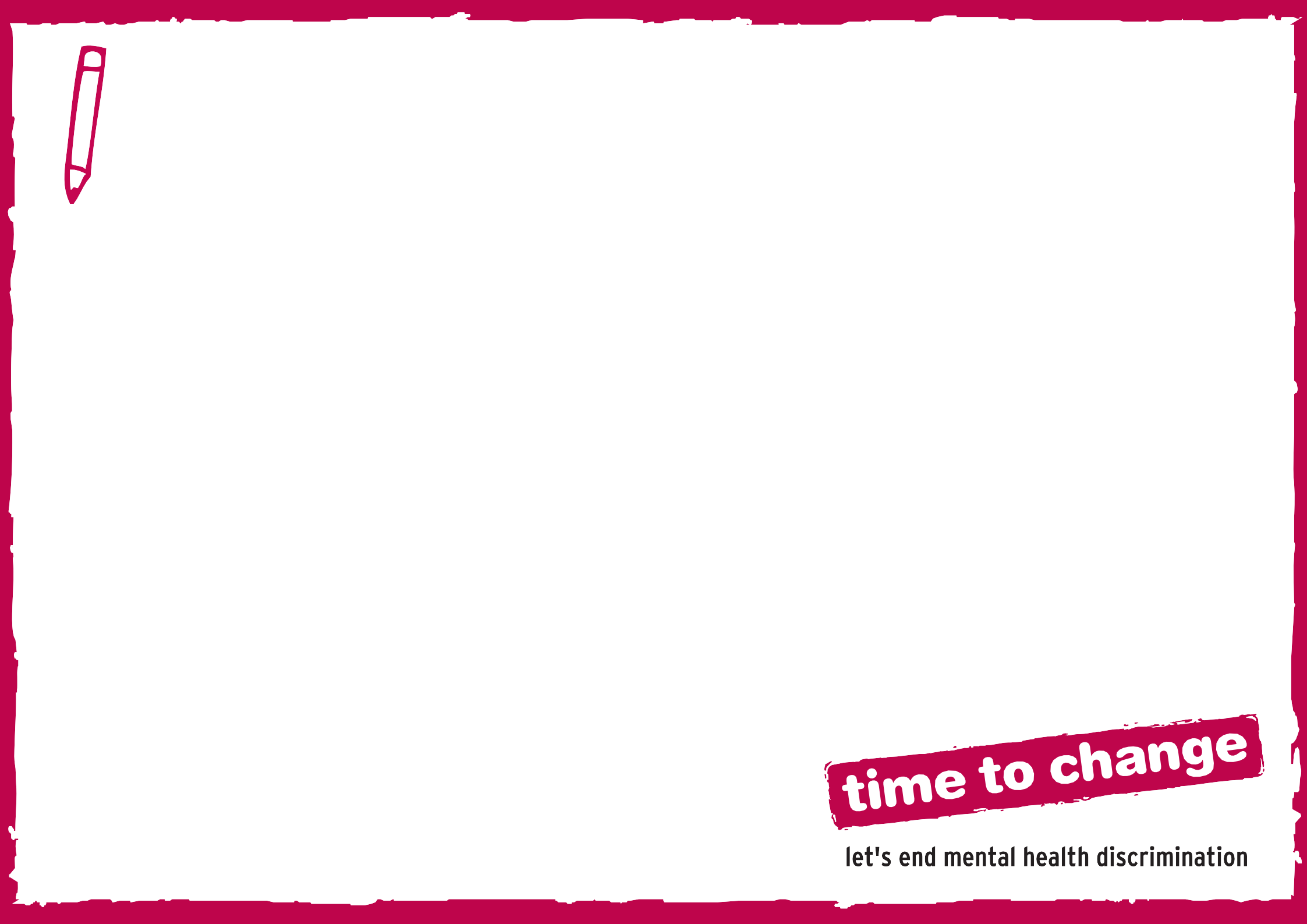 